УПРАВЛЕНИЕ ОБРАЗОВАНИЯ АДМИНИСТРАЦИИ г-к КИСЛОВОДСКАМУНИЦИПАЛЬНОЕ БЮДЖЕТНОЕ ОБЩЕОБРАЗОВАТЕЛЬНОЕ УЧРЕЖДЕНИЕСРЕДНЯЯ ОБЩЕОБРАЗОВАТЕЛЬНАЯ ШКОЛА № 14Конференция молодых педагогов:«Идеи молодого специалиста в образовании»Тема выступления: « Модель сопровождения молодых педагогов через качество образования в современной школе»                                                    Подготовила:учитель начальных классов                                                           МБОУ СОШ №14                                                  Мегаева С.А.город – курорт Кисловодск,  2017 год Модель сопровождения молодых педагогов через качество образования в современной школе.(Слайд 1.) Здравствуйте, уважаемые коллеги, гости нашей конференции. Я, Мегаева Светлана Арсеновна учитель начальных классов МБОУ СОШ № 14. Я работаю в школе 3 –ий год и с каждым годом становится всё интересней, нахожу новые пути и формы работы с учениками, а  также с  их родителями.(Слайд 2) Хочу Вам представить свою работу по теме «Модель сопровождения молодых педагогов через качество образования в современной школе».Успех не приходит к тебе… ты идешь к успеху. Я думаю, что эти слова могут стать  девизом всех молодых педагогов. 	Каким образом происходит профессионально-личностное становление молодого учителя в современной школе? Легко ли  активному, творческому и, в тоже время, неопытному специалисту начинать свою деятельность? Какими качествами нужно обладать, чтобы стать педагогом, соответствующим требованиям современности? Именно на этих моментах хотелось бы мне остановиться в своем выступлении.       Этапы становления и адаптации молодого учителя  возможны только при наличии среды успешности и профессионализма коллектива, в который приходит молодой специалист.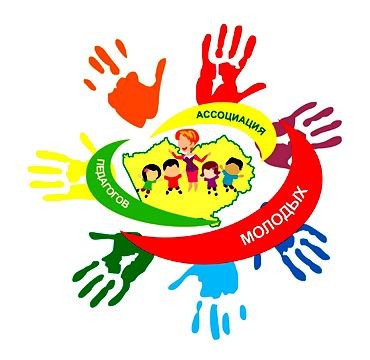 (Слайд 3) Актуальность темы     Современная школа остро нуждается в молодых, талантливых, высококвалифицированных учителях, способных адекватно реагировать на изменение образовательной ситуации в стране, специфику педагогических систем, новые условия профессиональной деятельности.    П​ривлечение к работе молодых специалистов, получивших современное профессиональное образование, поможет решить проблему кадрового обеспечения, позволит ускорить процесс внедрения ФГОС, современных информационных, коммуникативных, здоровьесберегающих технологий и других педагогических инноваций в систему общего образования.(Слайд 4) Цель: способствовать формированию  у педагогов теоретических представлений о системе управления качеством образования в учреждении, поиск новых форм и технологий в работе;повышать  профессиональную компетентность;формировать  творческую индивидуальность.       Не маловажное значение в обучении молодых специалистов имеют разнообразные дискуссии, форумы, круглые столы молодых педагогов и наставников, которые помогают в профессиональном общении,  обмене опытом и распространение положительного опыта работы. (Слайд 5) Задачи: создать условия для развития профессиональных навыков молодых педагогов, в том числе навыков применения различных средств, форм обучения и воспитания, психологии общения со школьниками и их родителями;развивать потребности у молодых педагогов к профессиональному самосовершенствованию и работе над собой;подготовить специалиста, обладающего широкими фундаментальными знаниями, умеющего работать в команде.Считаю, что молодой педагог современной  школы – это личность, педагог-профессионал, психолог, исследователь. Это тот, кто всегда учится творчеству, и творит себя как личность.(Слайд 6) Моим педагогическим  кредо является:Если ты не можешь быть широкой дорогой,                                           будь узенькой тропинкой. Если ты не можешь быть солнцем,                                          будь звездой на небе. Только найди своё дело               И СТАРАЙСЯ БЫТЬ САМЫМ ЛУЧШИМ!Дуглас Маллех   (Слайд 7) В моем представлении модель современного молодого  специалиста включает в себя: мотивацию, образование, единство и любовь к детям. М - мотивация О - образование                                              Д - детиЕ - единствоЛ      - любовь Ь   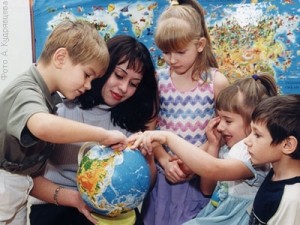            Искренне верю в то, что, если каждый из нас будет профессионально и вдумчиво  выполнять свои обязанности, будет развивать в себе мастерство и стараться воспитывать личность, прежде всего нравственную, всё у нас получится.(Слайд 8) Я представляю перед Вами портрет молодого педагога в современной школе. На мой взгляд, портрет молодого специалиста представляет собой следующие качества.Слайд 9 Результаты анкетирования показывают, что для учителей важна подготовка  ученика  не только умственно, но и нравственно (морально). (Учить  рассуждать, проводить беседы, направлять на правильное русло).(Слайд 10)Моя модель повышения качества знаний у учащихся:Дайте детям веру в самих себя. Не объясняйте « на пальцах», а используйте слайды и яркие схемы Юмор, шутки, смешные истории - обязательны. Демонстрируйте смелость мышления, принципиальность в оценках. Не критикуйте учащихся голословно, доказывайте и переубеждайте.Будьте предельно откровенны. Ваша помощь в решении проблем детей будет принята, но благодарности не ждите  Замечайте и поддерживайте успехи учащихся в познании окружающей жизни. Покажите причины неудач и пути исправления ошибок.(Слайд 11) Современный ли я учитель?    Думаю, да, так как в современной школе, перечень современных образовательных технологий широк - это и проектная деятельность, и игровые технологии, и ИКТ, и  использование электронных образовательных ресурсов на уроках.        Сейчас  я стараюсь идти только вперед, совершенствуя свои профессиональные навыки и умения. Знаю, что многому предстоит научиться, что будет много трудностей и, возможно, неудач. Но меня это не останавливает. Главное – помочь маленькому человечку с непорочной детской душой, неиспорченным характером и горящими глазами остаться таким же открытым, жизнерадостным, каким он впервые перешагнул порог школы.(Слайд 12) Таким образом я выстроила для себя свою лесенку успеха. У меня есть небольшие результаты………но хотелось бы достичь больших высот.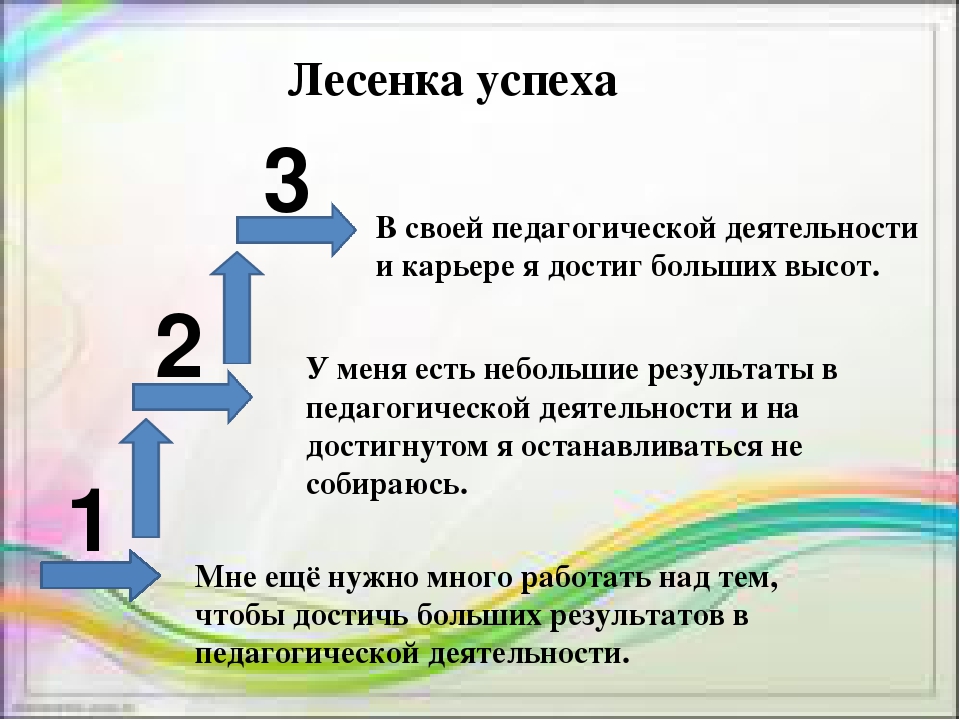         (Слайд 13)   Закончить своё выступление  хочу словами Д.И. Менделеева. Он был первым ученым России, который поднялся в небо на воздушном шаре. Первое, на что он обратил внимание – это удаляющийся горизонт. «Чем выше поднимаешься, тем дальше горизонт». Желаю нам всем высокого творческого полёта и новых интересных творческих горизонтов.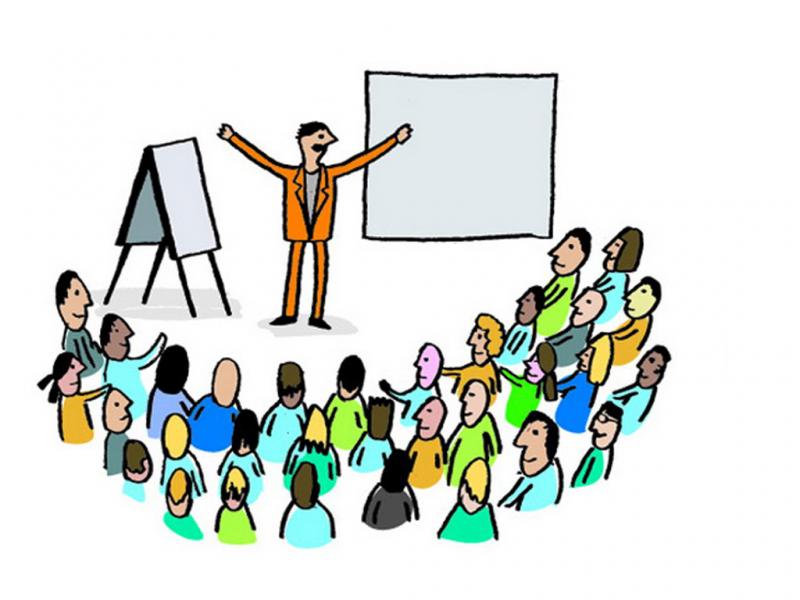 (Слайд 14)СПАСИБО ЗА ВНИМАНИЕ!